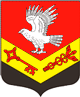 Муниципальное образование«ЗАНЕВСКОЕ   ГОРОДСКОЕ   ПОСЕЛЕНИЕ»Всеволожского муниципального района Ленинградской областиАДМИНИСТРАЦИЯПОСТАНОВЛЕНИЕ 12.07.2022 г.	№ 422д. ЗаневкаО внесении изменений в постановление администрации МО «Заневское городское поселение» от 28.12.2021 № 1038 «Об утверждении муниципальной программы «Благоустройство и санитарное содержание территории муниципального образования «Заневское городское поселение» Всеволожского муниципального района Ленинградской области на 2022-2026 годы» (в редакции от 03.06.2022 № 346)В соответствии с Федеральными законами от 06.10.2003 № 131-ФЗ «Об общих принципах организации местного самоуправления в Российской Федерации», от 10.01.2002 № 7-ФЗ «Об охране окружающей среды», от 24.06.1998 № 89-ФЗ «Об отходах производства и потребления», от 30.03.1999 № 52-ФЗ «О санитарно-эпидемиологическом благополучии населения», от 10.12.1995 № 196-ФЗ «О безопасности дорожного движения», уставом муниципального образования «Заневское городское поселение» Всеволожского муниципального района Ленинградской области, решением совета депутатов муниципального образования «Заневское городское поселение» Всеволожского муниципального района Ленинградской области № 21 от 24.04.2019, постановлением администрации муниципального района Ленинградской области от 03.12.2021 № 951 «Об утверждении Порядка разработки, реализации и оценки эффективности муниципальных программ муниципального образования «Заневское городское поселение» Всеволожского муниципального района Ленинградской области», администрация муниципального образования «Заневское городское поселение» Всеволожского муниципального района Ленинградской областиПОСТАНОВЛЯЕТ:1. В муниципальную программу «Благоустройство и санитарное содержание территории муниципального образования «Заневское городское поселение» Всеволожского муниципального района Ленинградской области на 2022-2026 годы» утвержденную постановлением администрации МО «Заневское городское поселение» от 28.12.2021 № 1038 «Об утверждении муниципальной программы «Благоустройство и санитарное содержание территории муниципального образования «Заневское городское поселение» Всеволожского муниципального района Ленинградской области на 2022-2026 годы» (в редакции от 03.06.2022 № 346) внести следующие изменения:1.1. Приложение 3 к Муниципальной программе «План реализации муниципальной программы «Благоустройство и санитарное содержание территории муниципального образования «Заневское городское поселение» Всеволожского муниципального района Ленинградской области на 2022-2026 годы» изложить в следующей редакции:Приложение 3к Муниципальной программеПлан реализации муниципальной программы «Благоустройство и санитарное содержание территории муниципального образования «Заневское городское поселение» Всеволожского муниципального района Ленинградской области на 2022-2026 годы»1.2. Приложение 4 к Муниципальной программе «Сводный детальный план реализации муниципальной программы «Благоустройство и санитарное содержание территории муниципального образования «Заневское городское поселение» Всеволожского муниципального района Ленинградской области на 2022-2026 годы» изложить в следующей редакции:Приложение 4к Муниципальной программеСводный детальный план реализации муниципальной программы «Благоустройство и санитарное содержание территории муниципального образования «Заневское городское поселение» Всеволожского муниципального района Ленинградской области на 2022-2026 годы» на 2022 год (очередной финансовый год)2. Настоящее постановление подлежит опубликованию в газете «Заневский вестник» и размещению на официальном сайте муниципального образования http://www.zanevkaorg.ru/.3. Настоящее постановление вступает в силу после его официального опубликования в газете «Заневский вестник».4. Контроль за исполнение настоящего постановления возложить на заместителя главы администрации Гречица В.В.Глава администрации                      					        А.В. ГердийНаименование муниципальной программы, подпрограммы, муниципальной программы, структурного элемента муниципальной программыОтветственный исполнитель, соисполнитель, участникГоды реализацииОценка расходов (тыс. руб. в ценах соответствующих лет)Оценка расходов (тыс. руб. в ценах соответствующих лет)Оценка расходов (тыс. руб. в ценах соответствующих лет)Оценка расходов (тыс. руб. в ценах соответствующих лет)Оценка расходов (тыс. руб. в ценах соответствующих лет)Наименование муниципальной программы, подпрограммы, муниципальной программы, структурного элемента муниципальной программыОтветственный исполнитель, соисполнитель, участникГоды реализацииВсегоФедеральный бюджетОбластной бюджет Ленинградской областиМестные бюджетыПрочие источники12345678Муниципальная программа «Благоустройство и санитарное содержание территории муниципального образования «Заневское городское поселение» Всеволожского муниципального района Ленинградской области на 2022-2026 годы»сектор жилищно-коммунального хозяйства и благоустройства администрации2022258 447,20,00,0258 447,20,0Муниципальная программа «Благоустройство и санитарное содержание территории муниципального образования «Заневское городское поселение» Всеволожского муниципального района Ленинградской области на 2022-2026 годы»сектор жилищно-коммунального хозяйства и благоустройства администрации2023275 932, 00,00,0275 932, 00,0Муниципальная программа «Благоустройство и санитарное содержание территории муниципального образования «Заневское городское поселение» Всеволожского муниципального района Ленинградской области на 2022-2026 годы»сектор жилищно-коммунального хозяйства и благоустройства администрации2024266 282, 00,00,0266 282, 00,0Муниципальная программа «Благоустройство и санитарное содержание территории муниципального образования «Заневское городское поселение» Всеволожского муниципального района Ленинградской области на 2022-2026 годы»сектор жилищно-коммунального хозяйства и благоустройства администрации2025266 282, 00,00,0266 282, 00,0Муниципальная программа «Благоустройство и санитарное содержание территории муниципального образования «Заневское городское поселение» Всеволожского муниципального района Ленинградской области на 2022-2026 годы»сектор жилищно-коммунального хозяйства и благоустройства администрации2026266 282, 00,00,0266 282, 00,0Итого2022-20261 333 225,20,00,01 333 225,20,0Процессная частьПроцессная частьПроцессная частьПроцессная частьПроцессная частьПроцессная частьПроцессная частьПроцессная частьКомплекс процессных мероприятий: «Благоустройство территории»сектор жилищно-коммунального хозяйства и благоустройства администрации202272 186,80,00,072 186, 80,0Комплекс процессных мероприятий: «Благоустройство территории»сектор жилищно-коммунального хозяйства и благоустройства администрации202374 200,00,00,074 200,00,0Комплекс процессных мероприятий: «Благоустройство территории»сектор жилищно-коммунального хозяйства и благоустройства администрации202464 350,00,00,064 350,00,0Комплекс процессных мероприятий: «Благоустройство территории»сектор жилищно-коммунального хозяйства и благоустройства администрации202564 350,00,00,064 350,00,0Комплекс процессных мероприятий: «Благоустройство территории»сектор жилищно-коммунального хозяйства и благоустройства администрации202664 350,00,00,064 350,00,0Итого2022-2026339 436,8		0,0		0,0339 436,80,0Комплекс процессных мероприятий «Надлежащее состояние территории МО «Заневское городское поселение»:сектор жилищно-коммунального хозяйства и благоустройства администрации2022186 260,40,00,0186 260,40,0Комплекс процессных мероприятий «Надлежащее состояние территории МО «Заневское городское поселение»:сектор жилищно-коммунального хозяйства и благоустройства администрации2023201 732,00,00,0201 732,00,0Комплекс процессных мероприятий «Надлежащее состояние территории МО «Заневское городское поселение»:сектор жилищно-коммунального хозяйства и благоустройства администрации2024201 932,00,00,0201 932,00,0Комплекс процессных мероприятий «Надлежащее состояние территории МО «Заневское городское поселение»:сектор жилищно-коммунального хозяйства и благоустройства администрации2025201 932,00,00,0201 932,00,0Комплекс процессных мероприятий «Надлежащее состояние территории МО «Заневское городское поселение»:сектор жилищно-коммунального хозяйства и благоустройства администрации2026201 932,00,00,0201 932,00,0Итого2022-2026993 788,40,00,0993 788,40,0ИТОГО2022-20261 333 225,20,00,01 333 225, 20,0№ п/пНаименование муниципальной программы, подпрограммы, муниципальной программы, структурного элемента муниципальной программыОтветственный исполнитель, соисполнитель, участникОжидаемый результат реализации структурного элемента на очередной год реализацииГод начала реализацииГод окончания реализацииОбъем бюджетных ассигнований, тыс. руб.Объем бюджетных ассигнований, тыс. руб.Ответственный за реализацию элемента№ п/пНаименование муниципальной программы, подпрограммы, муниципальной программы, структурного элемента муниципальной программыОтветственный исполнитель, соисполнитель, участникОжидаемый результат реализации структурного элемента на очередной год реализацииГод начала реализацииГод окончания реализациивсегоВ том числе на очередной финансовый годОтветственный за реализацию элемента123456789Муниципальная программа «Благоустройство и санитарное содержание территории муниципального образования «Заневское городское поселение» Всеволожского муниципального района Ленинградской области на 2022-2026 годы»Комплекс процессных мероприятий: «Благоустройство территории»Х202220261 333 225,2258 447,2Мусин А.В.1.Муниципальная программа «Благоустройство и санитарное содержание территории муниципального образования «Заневское городское поселение» Всеволожского муниципального района Ленинградской области на 2022-2026 годы»Комплекс процессных мероприятий: «Благоустройство территории»Сектор жилищно - коммунального хозяйства и благоустройства администрацииХ20222026339 436,872 186,8Мусин А.В.1.1Мероприятие 1.1:«Благоустройство территории детских площадок, а/стоянок, приобретение, доставка и установка малых архитектурных форм для оборудования детских и спортивных площадок, парков и мест отдыха»Сектор жилищно - коммунального хозяйства и благоустройства администрацииобеспечение комфортного проживания путем установки малых архитектурных форм, обеспечение детских и спортивных площадок сертифицированным, исправным оборудованием202220263 350,0600,0Мусин А.В.1.2Мероприятие 1.2:«Озеленение территории»Сектор жилищно - коммунального хозяйства и благоустройства администрацииОбеспечение замены больных и аварийных зеленых насаждений на новые, озеленение территории2022202610 700,02 000,0Мусин А.В.1.3Мероприятие 1.3:«Закупка, установка и ремонт информационных стендов»Сектор жилищно - коммунального хозяйства и благоустройства администрацииСоздание комфортных и благоприятных условий проживания202220261 550,0150,0Мусин А.В.1.4Мероприятие 1.4:«Изготовление, установка и содержание декоративных ограждений»Сектор жилищно - коммунального хозяйства и благоустройства администрацииСоздание максимально комфортных, благоприятных и безопасных условий для проживания202220263 000,0600,0Мусин А.В.1.5Мероприятие 1.5:«Приобретение праздничной атрибутики»Сектор жилищно - коммунального хозяйства и благоустройства администрацииОбеспечение украшения поселения с учетом особенностей территории202220261 800,0600,0Мусин А.В.1.6Мероприятие 1.6:«Аренда рекламных уличных стоек и конструкций»Сектор жилищно - коммунального хозяйства и благоустройства администрацииСоздание комфортных и благоприятных условий проживания202220261 820,0220,0Мусин А.В.1.7Мероприятие 1.7:«Ремонт, содержание и обслуживание уличного освещения»Сектор жилищно - коммунального хозяйства и благоустройства администрацииПоддержание в исправном состоянии существующих сетей и оборудования уличного освещения20222026184 528,432 028,3Мусин А.В.1.8Мероприятие 1.8:«Приобретение электрической энергии для нужд МО»Сектор жилищно - коммунального хозяйства и благоустройства администрацииСоздание максимально комфортных, благоприятных и безопасных условий для проживания2022202689 500,017 000,0Мусин А.В.1.9Мероприятие 1.9:«Устройство уличного освещения»Сектор жилищно - коммунального хозяйства и благоустройства администрацииУвеличение протяженности сетей уличного освещения2022202618 488,417 288,5Мусин А.В.1.10Мероприятие 1.10:«Устройство пешеходных дорожек»Сектор жилищно - коммунального хозяйства и благоустройства администрацииСоздание максимально комфортных, благоприятных и безопасных условий для проживания2022202613 000,00,0Мусин А.В.1.11Мероприятие 1.11:«Проектирование и экспертиза объектов благоустройства»Сектор жилищно - коммунального хозяйства и благоустройства администрацииСоздание максимально комфортных, благоприятных и безопасных условий для проживания2022202610 000,01 200,0Мусин А.В.1.12Мероприятие 1.12:«Строительный надзор за объектами благоустройства»Сектор жилищно - коммунального хозяйства и благоустройства администрацииСоздание максимально комфортных, благоприятных и безопасных условий для проживания202220261700,0500,0Мусин А.В.2.Комплекс процессных мероприятий «Надлежащее состояние территории МО «Заневское городское поселение»:Сектор жилищно - коммунального хозяйства и благоустройства администрацииХ20222026993 788,4186 260,4Мусин А.В.2.1Мероприятие 2.1:«Санитарное содержание территории»Сектор жилищно - коммунального хозяйства и благоустройства администрацииОбеспечение санитарного состояния территории муниципального образования «Заневское городское поселение»Обеспечение текущего содержания территории МО «Заневское городское поселение»20222026936 712,8168 712,8Мусин А.В.2.2Мероприятие 2.2:«Сбор, вывоз и размещение ТБО с несанкционированных свалок»Сектор жилищно - коммунального хозяйства и благоустройства администрацииУменьшение количества свалок отходов производства и потребления, расположенных на территории МО «Заневское городское поселение»2022202616 188,22 852,2Мусин А.В.2.3Мероприятие 2.3:«Ремонт контейнеров и площадок для сбора ТБО»Сектор жилищно - коммунального хозяйства и благоустройства администрацииУвеличение численности мест (площадок) накопления твердых коммунальных отходов и их текущее содержание202220263 000,0600,0Мусин А.В.2.4Мероприятие 2.4:«Очистка водоотводных канав с восстановлением водотока»Сектор жилищно - коммунального хозяйства и благоустройства администрацииОбеспечение санитарного состояния территории муниципального образования «Заневское городское поселение»Обеспечение текущего содержания территории МО «Заневское городское поселение»2022202617 126,02 826,0Мусин А.В.2.5Мероприятие 2.5«Ремонт и обслуживание детских и спортивных площадок»Сектор жилищно - коммунального хозяйства и благоустройства администрацииОбеспечение текущего содержания территории МО «Заневское городское поселение»202220268 700,9800,9Мусин А.В.2.6Мероприятие 2.6:«Отлов и стерилизация безнадзорных, бродячих животных»Сектор жилищно - коммунального хозяйства и благоустройства администрацииОбеспечение санитарного состояния территории муниципального образования «Заневское городское поселение»Обеспечение текущего содержания территории МО «Заневское городское поселение»20222026892,0100,0Мусин А.В.2.7Мероприятие 2.7:«Дезинсекция и дератизация на территории МО»Сектор жилищно - коммунального хозяйства и благоустройства администрацииОбеспечение санитарного состояния территории муниципального образования «Заневское городское поселение»202220261 100,0300,0Мусин А.В.2.8Мероприятие 2.8:«Снос самовольных построек на территории МО»Сектор жилищно - коммунального хозяйства и благоустройства администрацииОбеспечение санитарного состояния территории муниципального образования «Заневское городское поселение»2022202610 068,510 068,5Мусин А.В.Итого по муниципальной программеХХ202220261 333 225,2258 447,2